AdjektivAdjektiv är ord som beskriver hur någon eller något är eller ser ut. När du skriver använder du adjektiv för att göra språket levande och ”sätta färg” på texten. Adjektiv beskriver substantiv och böjs efter antal: En varm säng, två varma sängar.Exempel på adjektiv: grön, kall, varm, lång, försiktig, snällDu kan använda adjektiv för att jämföra saker och personer. Ex: Malin är glad, Jossan är gladare och Jenny är gladast. I exemplet jämförs vem som är gladast av tjejerna. Man säger att man komparerar (jämför) adjektiven. Det finns tre komparationsformer.Positiv		Komparativ		Superlativgullig		gulligare		gulligaströd		rödare		rödaststor		större		störstbra		bättre 		bästVid långa adjektiv som praktisk, spännande och besviken använd orden mer och mest när du komparerar.praktisk		mer praktisk		mest praktiskspännande		mer spännande	mest spännandebesviken		mer besviken	mest besviken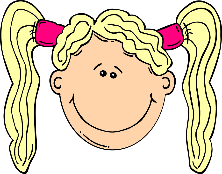 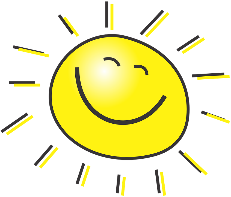                      Soligt	                                                         	                    Glad                                    																		
                                                                        Varm			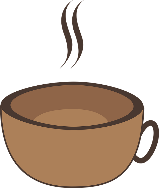 